Муниципальное бюджетное дошкольное общеобразовательное учреждение детский сад общеразвивающего вида с приоритетным осуществлением деятельности по познавательно-речевому развитию воспитанников № 28 «Теремок»620028, г.Екатеринбург, ул. Крылова, 56; 620014, г.Екатеринбург, ул. Малышева,1+7(343) 231-49-52, +7(343) 242-29-90Паспорт  музея«Терем – теремок, кто в тереме живет»(Традиционная народная  тряпичная кукла России и Урала)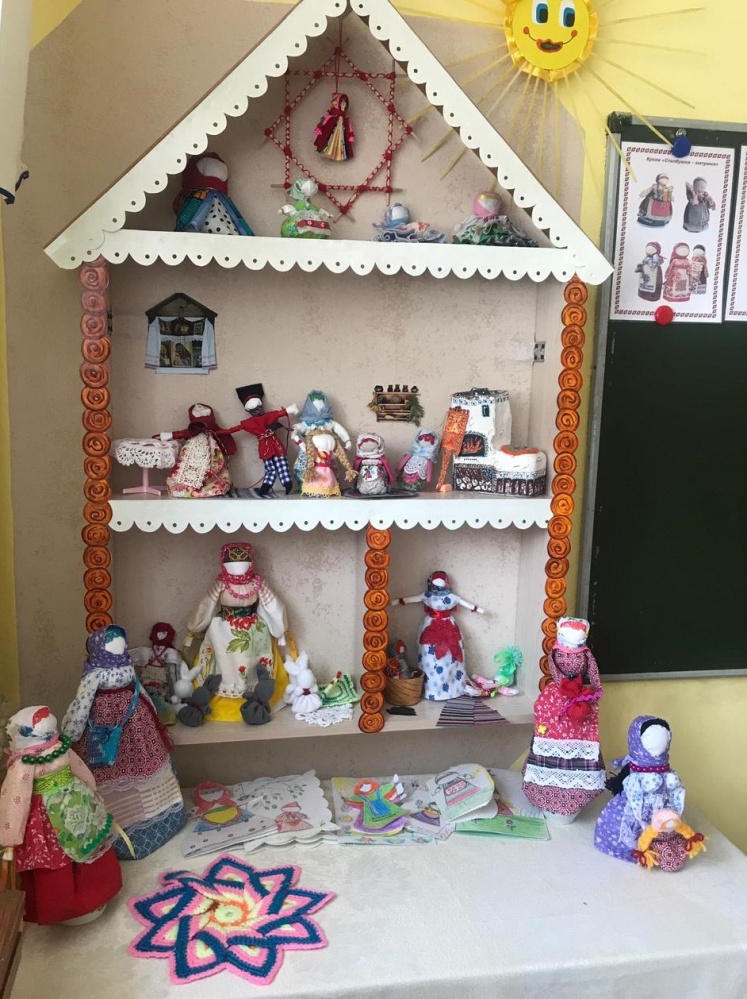                                            Разработала: Кряжева Елена Николаевна,                                                                                       воспитатель 1 категория                                                         г. Екатеринбург 2022 г.СодержаниеПаспортные данные  музея……………………………………....……….    3Аспекты музейной деятельности…………………………………………   4План работы по созданию музея «Народные тряпичные куклы»……….  5Тематический план занятий  музея………………………………………..  6Перспектива развития музея…………………………………………….….  8Список литературы…………………………………………………………   8Паспортные данные.Наименование музея: «Терем – теремок, кто в тереме живет»(Традиционная народная  тряпичная кукла России и Урала)Профиль музея: Экспозиционно-выставочная и познавательная деятельность.Актуальность           Одной из важнейших задач современного образования России является воспитание любви и уважения подрастающего поколения к русской истории, к русской культуре, в том числе, к  русским народным традициям и обычаям.  В.Г Белинский писал: «Давайте детям больше и больше созерцания общего человеческого, мирового, но и преимущественно старайтесь  знакомить их с этим через родные и национальные явления» Решение практической задачи воспитания детей представляется возможным средствами музейной педагогики.     Тряпичная кукла - одна из интереснейших страниц в истории культуры России.  Кукла близка и понятна ребенку. Кукол любят все: взрослые и дети.  Кукла не просто развлечение, средство физического развития и обучения, что игрушка – это культурный объект.    Созданный нами музей народной тряпичной куклы  ориентирован на детей дошкольного возраста, позволяет формировать патриотическое сознание, нравственные качества личности. Значимость музея  заключается в создании развивающей среды - совместном участии детей, родителей и педагогов. Дошкольники чувствуют свою причастность к музею: приносят из дома экспонаты. В настоящих музеях экспонаты трогать нельзя, а в нашем музее можно и нужно! В обычном музее ребенок - лишь пассивный созерцатель, а здесь он — соавтор, творец экспозиции. Причем не только он сам, но и его родители. Цель: по средствам музейной педагогики  познакомить  с   традиционной  народной тряпичной куклой  России и Урала.Задачи:- формировать условия для творческой самореализации ребенка на основе работы с экспонатами музея; - познакомить дошкольников  с историей появления народной куклы, с обрядами и традициями, связанными с изготовлением кукол;- развивать эстетическое восприятие мира через художественное наследие  мастеров по изготовлению текстильной  народной куклы,формировать потребность в творчестве,  желание создать куклу своими руками;обогатить предметно-развивающую среды детского сада.включить родителей и детей в поисково-исследовательскую работу по сбору информации по заданной теме.воспитывать интерес и уважительное отношение к традициям  и обычаям русского народа.В основу решения этих задач положены следующие принципы: принцип учёта возрастных особенностей дошкольников; принцип опоры на интересы ребёнка;принцип осуществления взаимодействия воспитания с детьми при руководящей роли взрослого; принцип наглядности;принцип последовательности;принцип сотрудничества и взаимодействия.В музее представлены традиционные  народные тряпичные куклы России и Урала.Характеристика помещения: групповая комната.Руководитель музея: Кряжева Елена Николаевна, воспитатель старшей группы «Затейники» Аспекты музейной деятельности.Музей предназначен для формирования первичных представлений о музеях, для познавательного, художественно-эстетического развития детей.Формы деятельности:поисковая;фондовая;научная;экспозиционная;познавательная.Виды деятельности:1. Экскурсии, просветительская работа.2.  Театрализованные досуги.3. Мастер-классы, семинары.4. Обмен опытом.5. Взаимодействие  с родителями (законными представителями)6. Пополнение музея экспонатами.Оформление мини-музея: музейные экспонаты собраны в соответствии с возрастом детей.В музее представлены традиционные народные тряпичные куклы, книжки – малышки «Куколки тряпичные»; альбом «Традиционная народная  тряпичная кукла России и Урала»; Лэпбук «Народная тряпичная кукла».Коллекция музея располагается на полках стенда в форме теремка на стене, на столе в групповой комнате.Особенности использования экспонатов музея.Экспонаты музея находятся в свободном доступе у детей и используются ими для познавательной, речевой, театрализованной, художественной деятельности и сюжетно-ролевых игр. Игрушки могут быть использованы детьми в разных видах деятельности: в процессе непрерывной образовательной, игровой, совместной и самостоятельной деятельности.Коллекция «Сами своими руками».Экспонаты выполнены родителями в народном стиле. Они могут быть применены для знакомства детей с народно-прикладным искусством.Постоянное/временное хранение.План работы по созданию музея.Тематический план занятий  музея.Перспектива развития музея.  подбор художественной литературы, детских художественных фильмов, научно-познавательных фильмов; пополнение альбома и каталога музея; мастер-классы для воспитателей и родителей; индивидуальная работа с детьми по изготовлению тряпичной куклы; проведение на базе музея и использование его коллекций на занятиях по разным видам деятельности.Список литературы:Дайн, Г.Л. Русская тряпичная кукла. Культура, традиции, технология [Текст] / Г.Л Дайн, М.Н. Дайн.- М.: Культура и традиции, 2007.- 120 с.Котова И.Н., Котова А.С. «Русские обряды и традиции. Народная кукла»: Паритет, 2008, 240с. Москин Д., Яшкова Т. «Загадка народной куклы».- Петрозаводск: Периодика, 2010.-64с.Рыжова Н, Логинова Л, Данюкова А. «Мини-музей в детском саду». Москва, 2012.№Название этапаСодержание РаботыСроки реализацииОжидаемый результат1Подготовительный этапРодительское собрание «Музейная педагогика, как эффективное средство развития детей дошкольного возраста»Ноябрь 20211.Определение темы и названия музея.2. Выбор места для размещения экспонатов.2Практический этап1.Сбор экспонатов.2.Оформление выставки.3.Индивидуальная работа с детьми.4. Проведение бесед, игр.Ноябрь 2021-Март 20221.Оформление музея.3Подведение итоговПрезентация работы музеяМарт 2022Выставка экспонатов музеяМесяцСодержаниеЗадачиУчастникиНоябрьЗнакомство с народной куклойБеседа «Какие бывают куклы?»«Почему у куклы такое имя?»Рассматривание кукол в народном костюме.Проведение родительского собрания с использованием презентации.Познакомить с традиционной тряпичной куклой. Содействовать развитию эстетического восприятия образцов народного костюма и русского народного фольклора. Воспитывать чувство уважения к истории русского народа.Воспитатель. Родители, дети.Ноябрь Беседа «Знакомство с народной  тряпичной куклой России и Урала».Воспитывать интерес к народной игрушке.Воспитатель, родители, детиДекабрь Изготовление народной тряпичной игровой куклы «Зайчик на пальчик».Учить детей мастерить тряпичную игровую куклу.Воспитатель, детиЯнварьТворческая мастерская «Кукла-пеленашка»Разучивание русских народных хороводных попевок.Слушание аудиозаписи русских народных песен.Учить детей мастерить тряпичную куклу «Пеленашку»Воспитывать чувство уважения к обычаям русского народа. Обрядам и традициям наших предков.Воспитатель, родители, детиЯнварьСлушание народных песен.Создание книжки- малышки «Куколки тряпичные»Формировать умение создавать книжку своими руками, рисовать в ней иллюстрации с полюбившимися тряпичными куклами , развивать художественное творчество.Воспитатели, родители, дети.ФевральМасленица.Беседа о празднике- Масленица, традициях и обрядах.Разучивание прибауток, закличек и песенок.Познакомить с народными традициями празднования Масленицы.Воспитатель,детиМартВстреча весны.Изготовление народной куклы «Мартинички».Музыкальное развлечение  «Здравствуй, Весна Красна!»Дидактическая игра«Куклы из бабушкиного  сундучка» Разучивание хоровода «Как у наших у ворот».Учить детей мастерить народную нитяную куклу «Мартиничку».Познакомить с обычаями и традициями русского народа - встреча весны. Воспитывать аккуратность в работе с тканью, развивать чувство цвета.Воспитатель, детиАпрельПасхаБеседа «Праздник Пасха»Раскрашивание пасхальных яиц.Изготовление куклы «Пасхальная голубка»Пополнение музея экспонатами, изготовленными родителями и детьми. Изготовление «Кукла Успешница»Познакомить детей с народными традициями празднования Пасхи, расширять знания детей о роли кукол на празднике.Воспитатели, дети, родители.Май 18 мая – Международный день музеев. Экскурсия в музей кукол для детей старшей группы. Анкетирование родителей старшей группы.Отслеживание мнения родителей по данному направлению работы, содействовать развитию эстетического восприятия образцов народной игрушки, способности эмоционально откликаться на воздействие художественного образа.Руководитель музея, дети.